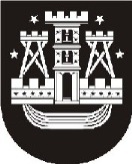 KLAIPĖDOS MIESTO SAVIVALDYBĖS ADMINISTRACIJOS DIREKTORIUSĮSAKYMASDĖL VIETOVĖS LYGMENS TERITORIJŲ PLANAVIMO DOKUMENTO KOREKTŪROS RENGIMO TIKSLŲ   Nr.  KlaipėdaVadovaudamasis Lietuvos Respublikos teritorijų planavimo įstatymo 24 straipsnio 5 dalimi ir Klaipėdos miesto savivaldybės administracijos direktoriaus 2017 m. rugpjūčio 2 d. įsakymu Nr. AD1-1954 „Dėl pritarimo vietovės lygmens teritorijų planavimo dokumento koregavimo iniciatyvai“:Nustatau, kad pradedamas rengti vietovės lygmens teritorijų planavimo dokumento – žemės sklypų Nr. 237-1 ir 268-3 (kadastro Nr. 2101/0039:565 ir 2101/0039:418) buvusiame Tauralaukio kaime detaliojo plano, patvirtinto Klaipėdos miesto savivaldybės tarybos 2006 m. lapkričio 30 d. sprendimu Nr. T2-351, koregavimas žemės sklype (kad. Nr. 2101/0039:1188) adresu Vėjo g. 81, Klaipėdoje, kuris detaliajame plane pažymėtas Nr. 1. Koregavimo tikslai – nekeičiant pagrindinės žemės naudojimo paskirties, būdo ir nepažeidžiant įstatymų ir kitų teisės aktų reikalavimų, aukštesnio lygmens kompleksinio ar specialiojo teritorijų planavimo dokumentų sprendinių, patikslinti suplanuotos teritorijos naudojimo reglamentus kitais, neprieštaraujančiais planavimo tikslams ir uždaviniams, nustatytiems galiojančiam detaliajam planui, nustatyti papildomus suplanuotos teritorijos naudojimo reglamentus (jei jie nenustatyti).2. Įpareigoju Urbanistikos skyrių parengti planavimo darbų programą ir teritorijų planavimo proceso inicijavimo sutarties projektą bei pateikti teritorijų planavimo dokumentų korektūros rengimo iniciatoriui Antanui Valtui.Šis įsakymas gali būti skundžiamas Klaipėdos miesto savivaldybės visuomeninei administracinių ginčų komisijai arba Klaipėdos apygardos administraciniam teismui per vieną mėnesį nuo šio įsakymo paskelbimo arba įteikimo suinteresuotai šaliai dienos.ParengėUrbanistikos skyriaus vyriausioji specialistėRenata Vilčinskaitė, tel. 21 94 092017-08-07Savivaldybės administracijos direktoriusSaulius Budinas